9	Lire des textes de théâtre	➔ Manuel, p. 114-119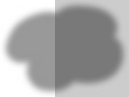 Une mauvaise blagueMaman : Une blague !Moustique : Oui… Je voulais simplement te faire une blague Maman… Maman : Imbécile !Moustique : Mais Maman…5 Maman : Tu veux me faire mourir ? C’est ça que tu veux ? Parce que si c’est ça tu vas y arriver avec tes blagues stupides qui ne font rire personne d’autre que toi ! Moustique : Je m’ennuyais c’est tout…Maman : Tu t’ennuyais c’est tout… Il s’ennuyait ?! C’est la meilleure ! Alors t’as rien trouvé de mieux pour faire passer le temps ?10 Moustique : J’attendais que tu termines de passer l’aspirateur et quand tu m’as demandé de débrancher la prise…Maman : Toi tu t’es dit « je vais lui faire croire que je me suis électrocuté », c’est ça…Moustique : Oui…15    Maman : Tu t’es dit ça ?!Moustique : Et j’ai fermé les yeux mais c’était juste pour te faire une blague…Maman : On ne joue pas à faire croire à sa mère qu’on est mort électrocuté, c’est simplement stupide, non mais est-ce que tu te rends seulement compte des conséquences ?20   Moustique : Mais…Maman : Alors arrête avec tes blagues débiles sinon moi aussi je vais t’en fairedes blagues… tu vas voir… tu vas rire…Moustique : Tu sais moi ça me dérange pas, parce que moi j’aime bien les blagues moi tu sais !25    Maman : Ah bon ? T’aimes bien les blagues toi…Moustique : Ouais moi j’aime bien les blagues, même à l’école tout le mondedit que je suis vachement rigolo…Fabien Arca, Moustique, Éditions Espaces 34.✱ Lis le texte puis complète.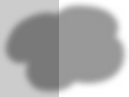 a. Quelle réplique explique la blague que Moustique a faite à sa mère ? .......................................................................................................................................................................................................................................................................................................................................................................................................................................................................................................................................................................................................................................................................................................................................................................... b. Comment la mère réagit-elle à cette blague ? .......................................................................................................................................................................................................................................................................................................... c. Relève ce qui t’aide à répondre (ponctuation, mots ou expressions). ................................................................................................................................................................................................................................................................................................................................................................................................................................................................................................................................................................................................................................................................................................................................................................................................................................................................................................................................................................................................................................................................................................................................................................................................................................................................................................................................................................................................Pourquoi les répliques de Moustique se terminent-elles le plus souvent par des points de suspension ?............................................................................................................................................................................................................................................................................................................................................................................................................................................................................................................................................................................................................Comment se fait l’enchainement des répliques 4 et 5 ?............................................................................................................................................................................................................................................................................................................................................................................................................................................................................................................................................................................................................Comment as-tu trouvé les réponses aux questions ci-dessus ?Indique-le en mettant le logo	,	ou	à côté de chaque question.✱ Indique le ton des répliques en écrivant la didascalie qui convient le mieux.hors d’elle • d’un air penaud • incrédule • lui coupant la parole • en colère • désolé • embarrasséMAMAN (.........…………………………………………………………………………………………………..............) : Une blague !MOUSTIQUE (.........…………………………………………………………………………………………………..............) : Oui… Je voulais simplement te faire une blague Maman…MAMAN (.........…………………………………………………………………………………………………..............) : Imbécile !MOUSTIQUE (.........…………………………………………………………………………………………………..............) : Mais Maman…MAMAN (.........…………………………………………………………………………………………………..............) : Tu veux me faire mourir ? C’est ça que tu veux ? Parce que si c’est ça tu vas y arriver avec tes blagues stupides qui ne font rire personne d’autre que toi ! MOUSTIQUE (.........…………………………………………………………………………………………………..............) : Je m’ennuyais c’est tout…MAMAN (.........…………………………………………………………………………………………………..............) : Tu t’ennuyais c’est tout… Il s’ennuyait ?! C’est la meilleure ! Alors t’as rien trouvé de mieux pour faire passer le temps ?MéliméloRetrouve le début de la scène en écrivant les répliques au bon endroit. Oui. • Non. • Tu ne plaisantes pas ? • Une blague ? • Tu plaisantes ? • Non… MOUSTIQUE : C’était juste une blague, Maman…MAMAN : .....................................................................................................................................................................................................................................................................................................................................................................................................................................................................................................................................................MOUSTIQUE : ..............................................................................................................................................................................................................................................................................................................................................................................................................................................................................................................................MAMAN : .....................................................................................................................................................................................................................................................................................................................................................................................................................................................................................................................................................MOUSTIQUE : ..............................................................................................................................................................................................................................................................................................................................................................................................................................................................................................................................MAMAN : .....................................................................................................................................................................................................................................................................................................................................................................................................................................................................................................................................................MOUSTIQUE : ..............................................................................................................................................................................................................................................................................................................................................................................................................................................................................................................................9	Des mots pour raconterdes relations d’opposition	➔  Manuel, p. 122-123✱ Barre l’intrus dans chaque série de mots.méprisant – dédaigneux – admiratif – repoussant – hautainchamailleur – querelleur – batailleur – doux – agressifboudeur – souriant – renfrogné – grognon – butéoffensé – humilié – choqué – contrarié – ﬂattéinjurieux – impoli – aimable – calomnieux – insolent✱ Écris l’adjectif de couleur qui manque dans chaque expression.bleu • blanc • rouge • vert • jaune • noira. Il est .........……………………………………………………………………………….........   de honte.	b. Il est .........……………………………………………………………………………….........   de rage.c. Il est .........……………………………………………………………………………….........   de peur.	d. Il a une peur .........………………………………………………………………………………..........e. Il rit .........………………………………………………………………………………..........	f. Il est .........……………………………………………………………………………….........   de colère.g. Il est dans une furie .........………………………………………………………………………………..........✱ ✱ Trouve et écris des mots pour chaque colonne. Tu peux t’aider des listes de mots page 123 du manuel.✱ ✱ ✱ Indique, pour chaque phrase, le sentiment exprimé dans les paroles des différents personnages.la déceptionla peur	•la haine	•l’exaspération« Non, non, ne me faites pas de mal ! Je n’ai rien fait, vous ne pouvez pas me traiter comme ça ! »➜    .........……………………...................................................………………………………………………………………………« Ça fait dix fois que je te dis la même chose et tu ne comprends toujours pas ! Comment faut-il faire ? »➜    .........……………………...................................................………………………………………………………………………« Je te déteste ! Je ne veux plus jamais avoir à faire à toi ! Jamais tu ne me reverras. »➜    .........……………………...................................................………………………………………………………………………« Jamais je n’aurais cru cela de toi ! Je pensais que tu étais mon ami et que je pouvais toujours compter sur toi. »➜    .........……………………...................................................………………………………………………………………………Nom : ..............................................................................................................................................................................................................................................Date : ....................................................................................................................................................Unité9Écrire des scènes d’opposition	➔  Manuel, p. 124-125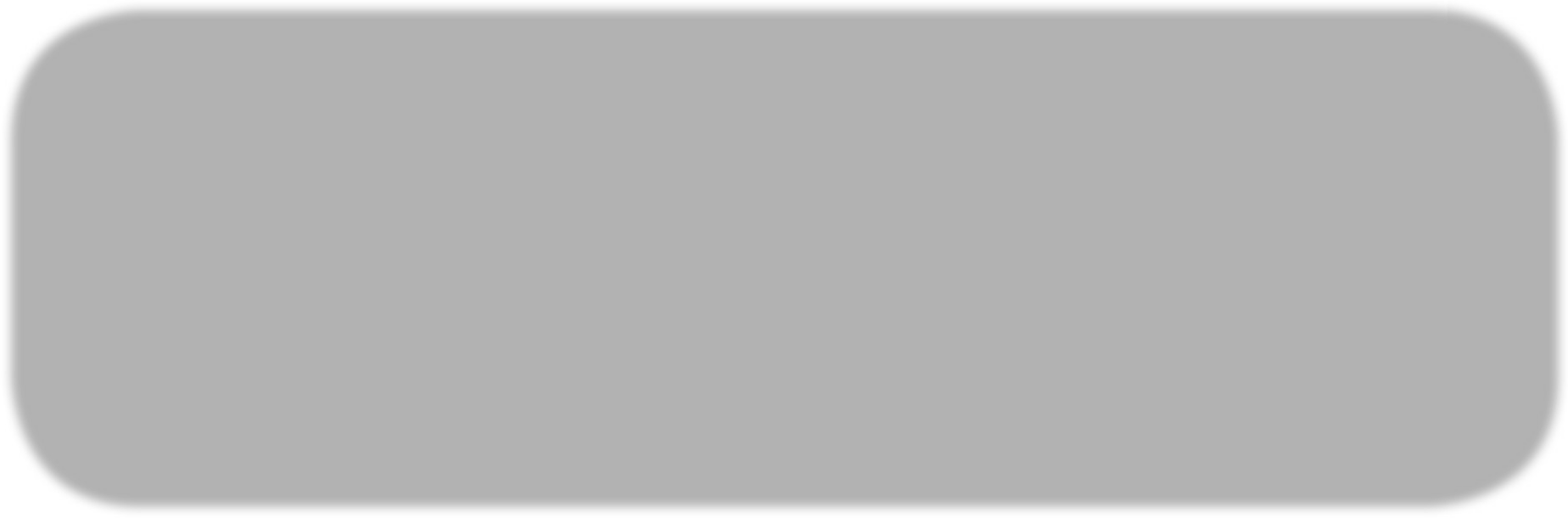 Pour écrire une scène d’opposition entre deux personnages, je dois :faire parler les personnages en utilisant du vocabulaire qui évoque le conﬂit ;utiliser  la  ponctuation  : point  d’interrogation, d’exclamation…  ;ajouter  des  didascalies  ;varier l’enchainement des répliques : un personnage peut couper la parole à un autre, refuser de répondre, reprendre les mots ou les idéesdu personnage précédent, se parler à lui-même ou au public.1  ✱ Récris ce dialogue en tenant compte des consignes suivantes.Modiﬁe la ponctuation pour renforcer la signiﬁcation des répliques.Ajoute quelques didascalies pour indiquer les sentiments des personnages ou leur façon de parler.Écris quelques répliques supplémentaires.La chasse au lapin(Le lapin nain s’est sauvé de sa cage. Fred et Gaston essayent de l’attraper.)Fred : Je lui mets ses granulés préférés ici. Tu te tiens prêt à sauter sur lui avec la cage. Gaston : Tu ne crois pas qu’il va se douter de quelque chose ?Fred : Un lapin, ça ne réfléchit pas, ça mange. Attention, le voilà. Gaston : En avant.Fred : Aïe. Imbécile, incapable.Gaston : Si tu n’avais pas essayé de l’attraper aussi, je ne t’aurais pas mis la cage sur  la  main.Fred : J’ai mal à mon poignet.....................................................................................................................................................................................................................................................................................................................................................................................................................................................................................................................................................................................................................................................................................................................................................................................................................................................................................................................................................................................................................................................................................................................................................................................................................................................................................................................................................................................................................................................................................................................................................................................................................................................................................................................................................................................................................................................................................................................................................................................................................................................................................................................................................................................................................................................................................................................................................................................................................................................................................................................................................................................................................................................................................................................................................................................................................................................................................................................................................................................................................................................................................................................................................................................................................................................................................................................................................................................................................................................................................................................................................................................................................................................................................................................................................................................................................................................................................................................................................................................................................................................................................................................................................................................................................................................................................................................................................................................................................................................................................................................................................................................................................................................................................................................................................................................................................................................................................................................................................................................................................................................................................................................................................................................................................................................................................................................................................................................................................................................................................................................................................................................................................................................................................................................................................................................................................................................................................................................................................................................................................................................................................................................................................................................................................................................................................................................................................................................................................................................................................................................................................................................................................................................................................................................................................................................................................................................................................................................................................................................................................................................................................................................................................................................................................................................................................................................................................................................................................................................................................................................................................................................................................................................................................................................................................................................................................................................................................................................................................................................................................................................................................................................................................................................................................................................................................................................................................................................................................................................................................................................................................................................................................................................................................................................................................................................................................................................................................................................................................................................................................................................................................................................................................................................✱ ✱ Une partie de ce texte de théâtre a été effacé. Lis bien ce qui en reste pour comprendre la situation. Complète le texte avec des répliques et des didascalies.LÉO : J’ai une idée pour retrouver nos bicyclettes : on va mener l’enquête nous-mêmes !KÉVIN, THÉO, ROMAIN, LINA : ...................................................................................................................................................................................................................................................................................................................................................................................................................................................................................................................................................................................................................................................................................................................................................................................................................................................................................................................................................................................................LÉO : Romain et moi, on cherche des indices à l’endroit où on les avait rangées.  Kévin et Théo, vous interrogez les habitants du quartier.LINA (.........……………………......................................................................................………………………………………………………………………) : Et moi ?LÉO : Toi, rien, tu ne fais pas partie de la bande.LUCIE (en colère) : Et pourquoi ? ...................................................................................................................................................................................................................................................................................................................................................................................LÉO   (.........……………………...................................................………………………………………………………………………)   :   .........................................................................................................................................................................................................................................................................................................................................................................................................................................................................................................................................................................................................................................................................................................................................................................................................................................................................................................................................................................✱ ✱ ✱ Un père et sa ﬁlle sont dans un magasin. Celle-ci doit l’aider à choisir un cadeau pour sa mère. Elle peut réagir de différentes façons aux propositions de son père.Pour chaque réaction, une réplique est proposée.Indique par des didascalies la façon de parler, les gestes et les mouvements de cette personne. a. La ﬁlle (.…………………….......................................................................……) : Oh non ! Pas cette couleur ! Maman ne porte jamais de jaune..............................................................................................................................................................................................................................................................................................................................................................................................................................................................................................................................................................................................................b. La ﬁlle (.…………………….......................................................................……) : Je ne suis pas sure que cette écharpe plaira à Maman, mais… Fais comme tu veux..............................................................................................................................................................................................................................................................................................................................................................................................................................................................................................................................................................................................................c. La ﬁlle (.…………………….......................................................................……) : Encore une écharpe ! Mais elle en a déjà tant ! Tu pourrais trouver une autre idée !.............................................................................................................................................................................................................................................................................................................................................................................................................................................................................................................................................................................................................d. La ﬁlle (.…………………….......................................................................……) : Décide-toi !  On a déjà fait plein de magasins… J’ai envie de rentrer !.............................................................................................................................................................................................................................................................................................................................................................................................................................................................................................................................................................................................................Verbes « je m’oppose en parlant »Verbes « je m’oppose physiquement »..........................................................................................................................................................................................................................................................................................................................................................................................................................................................................................................................................................................................................................................................................................................................................................................................................................................................................................................................................................................................................................................................................................................................................................................................................................................................................................................................................................................................................................................................................................................................................................................................................................................................................................................................................................................................